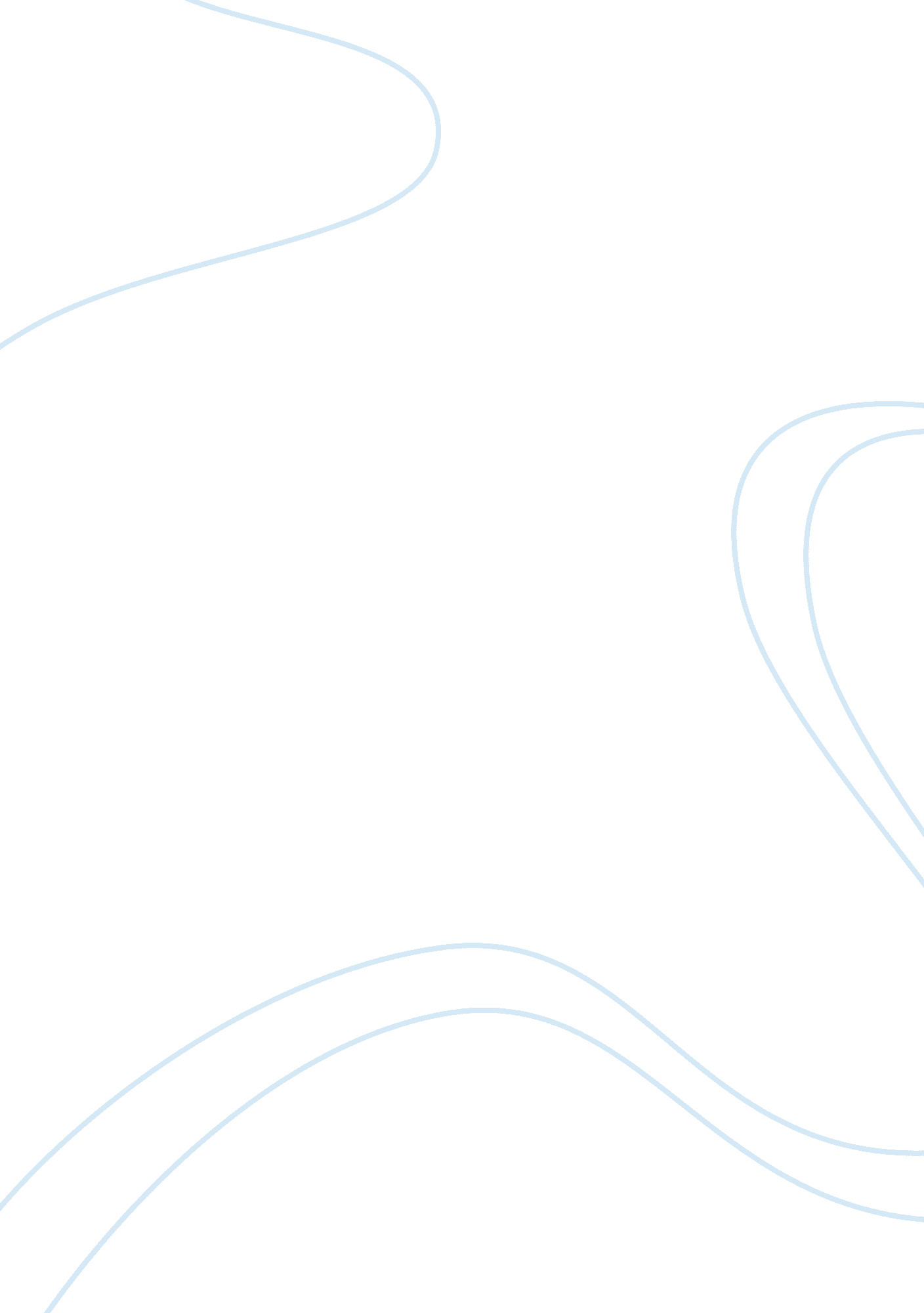 Changes to the american empire during 1790 to 1850History, Empires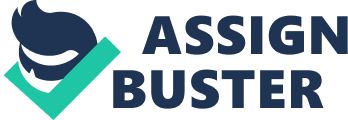 American imperium alteration from the 1790s to the 1850s The unusual struggle that split American life in the 1790s concentrated on conflicting position of the significance of theAmerican Revolutionand the manner its tradition could be developed into a new province. The profound misinterpretation of the 1790s inspired the growing in American political relations. Throughout revolution patriots anticipated and demanded all people give the support because it was the lone manner for the public good. Many Americans held that was a individual place to travel on this political issue It was unfortunate for John Adams to be the president during these disruptive times. He was a existent nationalist and deeply principled. It was during his term of office that by 1798 he and Federalist Congress had enacted many Torahs that adversely chopped off Americans civil autonomies. To Adams political critics were faithless oppositions of good authorities where he intensified domestic dictatorship under the leading Congress leaders. In so making he was utilizing his ain party in chairing control and as a agency to work the chauvinistic enthusiasm to his ain advantage. The difference that alienates our perceptual experience from those of Adams and his Federalist companions in the late 1790s unmaskings basic revolution of American political idea The philosophical alterations that started by Gallic Revolution had immense effects in France and many European states. It helped to alter American political relations get downing from mid 1790s. It had in the beginning receive overpowering support in the United States but it subsequently lets to divergent positions in America because of radicalization in 1792-1793 America grew and changed from 1750-1850 in all domains i. e. politically socially and economically. In societal and cultural alteration, art changed which was started by Hudson River school motion. American painters for the first clip started their manner, for case Thomas Cole, who gave the American its individuality by switching off from England manner of picture and gave more concentration on landscaping. Literature on the other manus changed whereby authors started prosecuting themselves on American subjects. During this clip the indigens were ill treated by the foreigners. Foreigners introduced remotion policy which forced the Native American move from their hereditary lands. This act was propelled passing of the Removal Act in 1830. Cherokees in 1838 were forced to travel 100s of stat mis from their places to settle in West of the Mississippi river. This motion was referred to “ trial of tears” . Economic alterations took topographic point which majorly affected how America mademoney, how people earned a life, engineering and trade. In transit changed how goods were ferried from one topographic point to another. This was enabled due to the debut steamboats, canal edifice. Farmers earned more money due to faster and cheaper transportation of green goods to the markets. Progresss in engineering i. e. in of the telegraph by Samuel Morris improved communicating at big since messages could make the receiver in proceedingss unlike months. Invention of whirling Jenny by James Hargreaves changed the fabric industry immensely. Factories emerged ; the first successful mill in the US was started by Moses and Samuel Slater. The Factory was made up of Millss which spin yam. Slater bought the cognition from England where he was working. This aided the sprout of successful mill in America. The British fabric factory engineering brought to the U. S was upgraded by Francis Cabot. He combined both the turning of yarn and the weaving of apparels in one mill. It was started in Lowell Massachusetts in 1821. A Boston associate was formed by Lowell and outstanding business communities tofinancethe factory. As mills grew interchangeable parts and industrial rebellion thought came up. Eli Whitney came up with the idea. The chief docket was to utilize the machine to develop all parts likewise, therefore salvaging clip and money in the industry. This aided the rapid growing of the industrial revolution. As money changed therefore the alterations in foreign policy besides took topographic point. America changed from thought of isolation to neutrality. The chief end was to merchandise with all states and acquiring involved in developing them. The president at that clip was Monroe. President Monroe due to his concern about European states colonising South America ; he made a bold statement warning them to remain off from Latin America. Due to weak military the policy was difficult to continue but the backup of England came in ready to hand. The statement by President Monroe aided to determine the foreign policy for many old ages. American’s belief of manifest Destiny brought approximately political alterations. The belief stated that U. S had the authorization and duty to spread out ocean to ocean. They achieved this through sign language pacts, annexing and purchasing of land from Latin Americans. The Louisiana Purchase made in 1803 by Thomas Jefferson is a good illustration. He used $ 15 million on 800, 000 square stat mis belongings which was about twice size of the U. S. Jefferson decided to look for adventurers to map and analyze wildlife. This occupation was given to Lewis and Clerk. American exceptionalism is an enterprise that America is fundamentally different from other states. This point of view has dominated American economic sciences, political relations and faith for many old ages. Several early settlers proclaimed themselves to be an component of a exclusive venture with plentiful natural wealth, equity of society and faiths. It was non up to the rebellion that exceptionalism took on unfastened political intensions. The oratory of the current democratic government was often connected with expansionist pressing. This aligned foreign policy which stood on the strong belief that to spread out American democracy was reciprocally right and ineluctable. American exceptionalism changed as they enlargement took topographic point. United State and its citizen perceive that they hold the particular topographic point on Earth, by offering opportunity and outlook for world, ensuing from an exceeding sense of balance of public and private benefit governed by legitimate rules that focused on single and economic autonomy. A high spot in the yesteryear of American Exceptionalism is the American rebellion. The ideas that shaped the American rebellion were eventful from a usage of republicanism that has been affected by the British mainstream. Thomas Paine’s general logic for the first point in clip articulated the strong belief that America was non an enlargement of Europe except a new district, a province of about illimitable prospective and opening that had over shined the Britain. These sentiments lay the rational footing for the extremist perceptual experience of American exceptionalism and were strongly attached to republicanism, the perceptual experience that rule belonged to the citizens, non to a catching opinion category. Alexis de Tocqueville insisted the advancedenvironmentof democratic system in America, in difference that it infused each characteristic of society and traditions, at a minute ( 1830s ) when societalequalitywas non in tendency anyplace else. 